         ҠАРАР                                                                                    РЕШЕНИЕ                                «20» февраль  2018 й.                           № 71               «20» февраля   2018 г.О работе Совета  сельского поселения Ассинский сельсовет муниципального района Белорецкий район Республики Башкортостан в 2017 году Заслушав и обсудив отчёт Председателя Совета селького поселения Ассинский сельсовет  муниципального района Белорецкий район Республики Башкортостан о работе Совета муниципального района Белорецкий район РБ в 2017 году СОВЕТ СЕЛЬСКОГО ПОСЕЛЕНИЯ АССИНСКИЙ СЕЛЬСОВЕТ  МУНИЦИПАЛЬНОГО РАЙОНА БЕЛОРЕЦКИЙ РАЙОН РЕСПУБЛИКИ БАШКОРТОСТАН  РЕШИЛ:Отчёт председателя Совета сельского поселения Ассинский сельсовет  муниципального района Белорецкий район о работе Совета муниципального района Белорецкий район РБ в 2017 году принять к сведению. Постоянным комиссиям и депутатам Совета сельского поселения Ассинский сельсовет  муниципального района Белорецкий район Республики Башкортостан (далее – Совет) в 2018 году:2.1. Взять на особый контроль реализацию Стратегии  социально-экономического развития сельского поселения Ассинский сельсовет  муниципального района  Белорецкий район  Республики Башкортостан на 2017-2030 годы, регулярно выносить её на обсуждение  на заседания Совета;2.2. Усилить контроль за исполнением решений Совета  сельского поселения Ассинский сельсовет муниципального района Белорецкий район Республики Башкортостан по вопросам, касающимся основных направлений жизнедеятельности  сельского поселения.Разместить данное решение на официальном сайте  сельского поселения Ассинский сельсовет муниципального района Белорецкий район.Глава сельского поселения                          В.Г.Юсупов.БАШКОРТОСТАН РЕСПУБЛИКАhЫ                      БЕЛОРЕТ РАЙОНЫмуниципаль районЫНЫңАСЫ АУЫЛ СОВЕТЫАУЫЛ БИЛәМәһЕСОВЕТЫ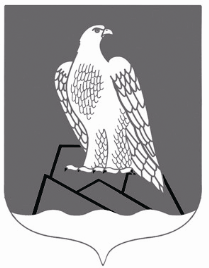 СОВЕТСЕЛЬСКОГО ПОСЕЛЕНИЯАССИНСКИЙ СЕЛЬСОВЕТ Муниципального района Белорецкий район РЕСПУБЛИКИ БАШКОРТОСТАН